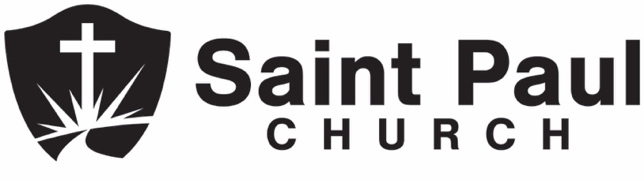 Financial Assistance Request FormDate: __________Name: ____________________________________________________________________________________Address: __________________________________________________________________________________Phone: ____________________________________________________________________________________Are you employed? (circle one): 	Full-Time		Part-Time		UnemployedEmployer (if applicable): ______________________________________________________________________Marital Status (circle one):	Single                     Married                    Separated                    DivorcedDo you have children in the home? If so, what are their ages?How much income/aid do you receive each month (WIC, food stamps, disability, etc.)?Have you requested financial assistance from Saint Paul Church before? If so, please explain.Are you currently receiving financial assistance from anyone else? If so, please explain.Amount Requested: Why are you requesting financial assistance at this time?Are you open to receiving financial guidance? Please provide the name and contact information of a personal reference.Turn in your completed form, along with a copy of your bill, to the church office, or send it to info@spphc.com. For further information, call (252) 752-5773. If your request is approved, a check will be written to the party owed. 